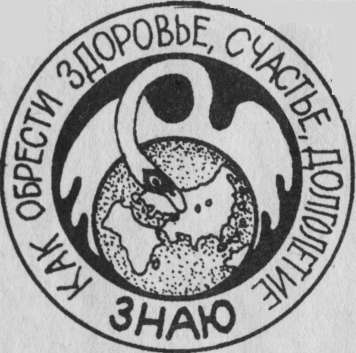 РЕАЛЬНОСТЬ И РЕАЛИИПРЕОДОЛЕТЬ АПОКАЛИПСИС – ДЕЛО СОВЕСТИ ЗЕМЛЯНИНАУМОМ ИСТИНУ НЕ ПОСТИЧЬ!НЕ МЕШАЙТЕ ВЕСТИ ПРИРОДНУЮ ЖИЗНЬ!Человечество, как растревоженный улей, гудит, решая проблему выживания. Но до сих пор не ведомо ему, что во внутреннем его мире вызрела сила, готовая переселить его в параллельные миры, сроком, почти на период Вселенной. Имя этой силы – дух ошибок. На пути грехопадения человек скатился от четырёхипостасной организации из семи тел негреховного человека до одноипостасной организации четырёх тел греховного человека, живущего меньше века. Это – реалия, полностью вышедшая из Природы и готовая переселиться в параллельные миры. Такова характеристика состояния человека, в котором полностью разрушен гносеологический Разум, и который не в состоянии его самостоятельно восстановить. Без гносеологического Разума человек не способен производить истины, развивающие ипостась Души.Человечеству нужно получать необходимую для его развития энергоинформацию, то есть перейти на энергоинформационные отношения, с помощью которых растут соответствующие количественные и качественные характеристики нового для нас процесса. Это новое для греховных людей явление позволяет повысить скорость производимого информационного обмена, а также осуществить рост его энергоёмкости. Такой рост энергоинформационных показателей свойственен людям VI-й эволюционной культуры, этими качествами они и отличаются от материалистов, так и не обнаруживших названных способностей. На сегодня они настолько малозаметны, что материалисты считают их недостойным внимания пустячком. Естественно, что это – проявление работы духа ошибок, нацеленного на производство ложного знания. Он контролирует процесс производства информации, то есть следит, чтобы производимая информация была в лучшем случае линейной. Этот "лучший случай" представляет собой набор из примитивных истин, энергетические показатели которых ниже, чем необходимо для записи в память Души, так как производились они посредством перестановок, перемещений и сочетаний по правилам линейной логики. Такое повышение энергоёмкости не даёт значимого увеличения скорости прироста информации. Среди представителей материалистической культуры не много людей, способных производить информацию на уровне линейной логики, но её освоение в массах идёт со значительной скоростью. Этот процесс происходит не мгновенно, а в замедленном режиме, то есть позже авторства. И этот временной сдвиг может быть весьма значимым.Ранее уже говорилось о том, что эволюционное место конкретной Души в системе Душ определяется её энергоинформационным рядоположением. То есть люди более низкой эволюционной культуры не могут считывать информацию у людей более высокой эволюционной культуры. Здесь речь идет о записи информации в память Души при её пребывании в состоянии рефлексии. Сейчас потеряна способность производства истинной информации, так как Душа постоянно рефлектирует энергию для записи ложной информации, в связи с чем эволюция человека идёт через пребывание в соответствующем параллельном мире. Это гигантское время, равное почти периоду Вселенной, при котором Душа, постоянно находящаяся в состоянии рефлектии, супермедленно эволюционирует. Это связано с тем, что частота рефлектии в 1030 ниже частоты рефлексии Души. Поэтому любому трезвомыслящему человеку должно быть ясно, что необходимо восстановить гносеологический Разум и осуществить возврат в Природу, где развитие будет идти с супервысокой скоростью производства истинной информации. Иными словами, чтобы научиться производить истинную информацию, надо восстановить гносеологический Разум. Работа гносеологического Разума начнётся не сразу, а с импульсного режима, когда со временем появятся микросекундные, затем миллисекундные, импульсы, и так далее до секундных режимов его работы. Естественно, что для обеспечения длительного времени работы гносеологического Разума потребуется значимый объём истинной информации. Такую информацию впервые в мире создаёт Духовный Учитель нашей планеты, и, если каждый человек будет многократно записывать её в память тела, то накопленная информация будет надлежащим образом выбираться Духом, чтобы произошла её запись в память Души. Таким образом, в памяти людей появится информация, которую Душа сама перезапишет в собственную память.Греховный человек весь диапазон времени занят бытовыми проблемами, дух ошибок, полностью отключив его от Природного дела, руководит его изуродованным телесным сознанием. То есть девятительная начальная организация греховного человека из четырёхипостасной превратилась в одноипостасную из четырёх тел в конце грехопадения человека, привыкшего думать, то есть подчиняться духу ошибок. Такие люди означиваются ярыми волюнтаристами, направляющими волю людей в нужное им русло. Так в городе Ейске, пользуясь моим отсутствием, телеведуший состряпал фильм политического содержания, в котором ему хотелось накануне выборов предстать героем в борьбе с "нечистою силой". Но сюжет оказался давно избитым. Имея в руках соответствующую технику, можно облить грязью любого человека. Вот так создается "творческая" ложь, в которой одни возвеличиваются за "гуманные" действия, а другие "падают в грязь". Совершенно ясно, что заказчиком этого пасквиля является, означенная в 41 номере газеты "Co-весть", экстрасенс, а журналист убил одним ударом двух зайцев: выполнил заказ и пособил нужному кандидату. Легко живётся в нашей стране всевозможным проходимцам любой политической окраски, а корень один – ярый волюнтаризм. И пока этот корень цел, будут проявляться всевозможные преступления. Но не учитывают такие "герои" приближения Апокалипсиса, не желают его пришествия, грезя продлить своё господство: "Дай Бог ему быть вечным".А тем временем приближение Апокалипсиса сказывается во всём. Чтобы разглядеть означенное явление, надо обладать эволюционным зрением, которое есть у Духовного Учителя современности. Осознать сказанное мешает дух ошибок, конкретный в каждом человеке, который вызрел на почве волюнтаризма с переходом в заключительную его фазу – ярого волюнтариста. Отсюда понятно, что действия таких людей смещаются в означенную сторону, а потому растёт Зло. Противостоять этому явлению способно "Движение Белых Экологов", несущее истинные знания человечеству, которым управляют ярые волюнтаристы. Наступил самый опасный момент, узаконивающий рост волюнтаризма. Понимая опасность означенного явления, противостоять ему должен каждый человек на своём месте. Так действия неоднократно упоминавшейся на страницах нашей газеты А.А. Мальцевой чётко отражают указанную тенденцию. Когда ей говорят о необходимости изменения своего поведения, она становится всё злее в осуществлении своих замыслов. Так прошедший месяц был отмечен ростом её колдовских действий во всём диапазоне с привлечением тёмных сил по всей территории России. Уж очень сильно противодействует ей Духовный Учитель. Против него концентрируются все силы Зла. Так она вступила в сговор с Г.Г. Красильщиковой, директором Пермского регионального отделения ДБЭ, о совместных действиях против Духовного Учителя, решившись на его заказное убийство используя средства центра Движения. Для этой цели ими были наняты две легковые машины с людьми. Осуществить этот замысел они решили при перемещении Духовного Учителя из одного города в другой, удалённого от мест их проживания. Расчёт был прост: при реализации убийства о похищенных средствах не станет известно окружающим. Нет в живых Духовного Учителя – нет и информации о деньгах. Живой свидетель никому не нужен. Но, имея эволюционное зрение, Духовный Учитель предвидел этот преступный замысел, показав им, что ему всё известно. Но с упорством, достойным лучшего применения, они продолжали действовать по осуществлению своего преступного плана. Благодаря способностям Духовного Учителя, их замыслам не суждено было сбыться. Противник, в лице сил Зла, отступил, затаившись. Эта история должна пробудить в людях Природное Добро, чтобы они не давали простора силам Зла. Каждый должен взвесить в себе: кто он есть, и пресечь Зло. Нейтралитета быть не может: или Добро, или Зло, значит, или шестая культура, или материализм с его ложным знанием и разгулом сил Зла. Преодолеть Апокалипсис – дело совести землянина. Бездействие – пособничество Злу! Здесь нет пропаганды, а лишь присутствует здравый смысл – необходимость возврата в Природу, из которой мы вышли на весьма длительное время. Пришла пора в неё вернуться.Тот факт, что ДБЭ не проводит агитацию за возврат в Природу, а приглашает каждого разобраться в себе, определить, на что ты способен, говорит о начале перехода на этап САМОРАЗВИТИЯ, выхода из обусловленности. Сущность грехопадения лежит в снижении времени рефлексии Души и переходе её на рефлектию, что, в конечном итоге, приводит к разрушению гносеологического Разума. Для того чтобы разбудить Душу, то есть дать ей возможность производить истину, необходимо подвести к каждой Душе информацию, которая соответствовала бы такому энергетическому потенциалу, чтобы осуществилась её запись в память Души. Общество такую работу произвести не могло, так как создавало, в лучшем случае, линейную информацию, являющуюся результатом рефлектии Души, то есть записывалась такая информация в память духа ошибок. Это означает, что вся материалистическая культура не производит истин. Поэтому единственной возможностью перехода в новую культуру является появление Духовного Учителя, чья Душа способна рефлексировать, то есть эволюционно выйти на производство истинного знания и создать Абсолютное Мировоззрение. Теперь, когда такое Учение существует, каждый должен его освоить, а из него Душа, находясь в особом состояние в которое входит при ведении духовной практики по методу ЭЧС, способна записать необходимую информацию в свою Природную память. Самостоятельно человек не способен организовать своё САМОРАЗВИТИЕ, так как его Душа не вышла на необходимый уровень развития, следовательно, ему необходим Духовный Учитель.Специфические условия, требующиеся для пробуждения Души, с одной стороны, лежат в самой Душе, то есть в её эволюционном уровне развития, дающем возможность приблизиться к переходу в VI-ю эволюционную культуру, с другой стороны, необходимо, чтобы на планете обязательно был Духовный Учитель, наработавший истинные знания в диапазоне, необходимом означенным Душам, и, что самое главное, Духовный Учитель даёт каждому человеку, приходящему в Движение, Великое Посвящение, открывающее способность вести энергоинформационные отношения. Таким образом, Духовный Учитель является неотъемлемой стороной новой культуры – без него она не может состояться. Поэтому каждый должен чувствовать неразрывную связь с Духовным Учителем и заботиться о его безопасности, как о собственной. Это – взаимосвязанный процесс. Каждый должен проявить самодисциплину и углубиться в САМОРАЗВИТИЕ, ведя дистанционные сеансы по методу ЭЧС. Кратковременные импульсы истинной информации преодолеют защитную систему духа ошибок и запишутся в память Души. Таким образом, начинается отсчёт времени работы гносеологического Разума, которое находится в прямой зависимости от дисциплины и трудолюбия – времени ведения духовной практики. То есть у каждого должна быть заинтересованность в постоянном наращивании длительности ведения дистанционного сеанса. Надо отвыкать от материалистических привычек, препятствующих увеличению времени дистанционных сеансов. Именно оно даёт пищу для развития Души и вхождения в новую культуру долгоживущих людей.На земле три миллиарда людей материалистической культуры. Но мало кто из них знает о новой культуре, и продолжают они вести прежний образ жизни, погрязнув в грехе и не ведая об этом. Так почему же правительства всех стран умалчивают о НОВОЙ КУЛЬТУРЕ, о её замечательных перспективах жизни?! Человек новой культуры побеждает чреду своих смертей, прокладывая дорогу к званию Бога-Сына Земного, чтобы после этого ещё 50 тысяч лет жить в VI-й культуре. За это время будет повышена скорость производства информации в 3 раза, по отношению к негреховным жителям Вселенной, то есть тем, кто жил более трёх миллионов периодов Вселенной назад. В седьмой культуре мы будем иметь скорость в десять раз большую по отношению к ним, что позволит в дальнейшем жителям нашей планеты, имеющим самую высокую чувствительность Души, стать Богами Планет. Сейчас же она ниже, чем у жителей VI-й культуры. Отсюда ясно, что человек должен иметь эволюционное знание, а не умирать несведущим. Разве это не благородная задача, разве это преступление против человечества?! Пора пересмотреть своё отношение к людям и не мешать им вести Природную жизнь! Учение метода ЭЧС даёт всем возможность поднять скорость эволюционирования, то есть пригодно для всех жителей планеты. Это – эволюционное знание, не зависящее от жизни греховных людей. Не признавать негреховную жизнь могут только неразумные ярые волюнтаристы, ослеплённые своим духом ошибок. Только он – противник Природного знания, так как не способен производить истинные знания. Конечная задача работы каждого человека над собственным духом ошибок – вхождение в VI-ю культуру через освоение линейной логики, и тратить на это миллионы периодов Вселенной может только безумец, который отгораживается от нового знания, предпочитая ничего не ведать, то есть полностью подчинённый своему духу ошибок.По всему белу свету внедрена сионистская разведка, обученная по соответствующей методике. Но она материальная, оставшаяся неизменной со студенческих лет. Учатся они у меня, но понять ничего не могут, запоминая только внешнюю форму, то есть словоизложение. Чтобы как-то выяснить суть, на что только они не идут, чего только не изобретают! Но знать надо одно – умом истину не постичь! Для познания истины нужен гносеологический Разум, без которого невозможно познание Мира, и его не изобретёшь. Что толку от того, что телесная память будет помнить истинные знания, если они не достигают Души! Жить для телесного сознания, которым руководит дух ошибок, является большой ошибкой материалиста. Таким образом, уважаемые сионисты, взорвётесь вы на собственной бомбе, ибо попадёте в параллельный мир, уготовив себе супернизкое развитие. На духе ошибок далеко не уедете, всё равно придёте к VI-й культуре, но затратите на своё развитие огромное число периодов Вселенной. Выход из сингулярных зон пространства позволит Душе устранить своё отставание на границе точки перегиба кардиоиды при смене циклов Вселенной.Современные материалисты совершенно не понимают, почему жизнь короткая, и, что после смерти тела, их внутренний мир, состоящий из Души, онтологического Духа и духа ошибок попадает в параллельный мир. Без внутреннего мира нас просто не было бы. Ведь мы появились на белый свет в третьем периоде Вселенной в форме Бога-Сына Земного, имеющего семь тел, организованных в четыре ипостаси. Ипостась – это Разум. Появление каждой ипостаси означивется наличием Родителя. Так, первая ипостась появляется, когда Бог Отец Онтологический вечно излучает энергию Абсолютной Любви. Бог Единый, или Первоматерия излучает энергию Бодхи для второй ипостаси – Души. Бог Планеты излучает ментальную энергию для третьей ипостаси – Духа онтологического. Бог Вселенной излучает эфирную энергию для любого вида телесной памяти. Любой вид биологического мира, получая четыре родительские энергии, существует в мире без внешней подпитки и только греховное состояние лишает связи с тремя Космическими Родителями. Пройдя в греховном мире тварные и радикальные культуры, человек в материалистической подошёл к границе грехопадения – Апокалипсису, в форме одноипостасной организации из четырёх тел.Только познав свою негреховную суть, а затем пути скатывания до одноипостасной организации из четырёх тел, поняв, что ему готовит дух ошибок, в человеке пробуждается совесть. Эволюционная дорога – путь прохождения семи эволюционных культур. Это – Закон САМОРАЗВИТИЯ. Для материалиста возникла необходимость разворота от обусловленности к САМОРАЗВИТИЮ, и тогда возможно, при соответствующих условиях, войти в шестую эволюционную культуру. В ней начальные десять тысяч лет человек преобразует дух ошибок в Белый дух, побеждая миллионные смерти. Такая работа необходима для того, чтобы получить звание Бога-Сына Земного, в котором святой человек будет производить истинной знание, наращивая скорость его производства.Основатель Движения Белых Экологов В.М.ИвановПУТЬ К БОГУ-СЫНУ ЗЕМНОМУГлавным препятствием на пути к Богу-Сыну Земному является Апокалипсис. Когда Душа имеет необходимый объём, то Апокалипсис не является помехой для вхождение в новую культуру. Так как уровень развития Души в греховном мире из-за действия сингулярных сил ниже необходимого, то и возникает надобность создать условия для восстановления гносеологического Разума. Душа Духовного Учителя имеет наивысший объём среди жителей планеты, и потому он имеет связь с Космическими Родителями и способствует контакту с ними каждого жителя Земли, выбору конкретных амплитудно-частотных характеристик. Тот факт, что при чтении духовной литературы (книг и газет, выпускаемых Движением) ощущается её освоение участником ДБЭ, то более оптимально организуется работа гносеологического Разума при накоплении означенной информации в памяти тела за счёт многократного её прочтения. Таким путём можно добиться значимых результатов для вхождения в новую культуру.Задача вхождения человека в новую культуру (необходимо увеличить количество входящих в неё людей) связана с пониманием того, что в человеке отсутствует Духовность. Его собственный дух ошибок оказался у власти, так как эволюционно менялась сущность человека. Увеличение объёма памяти духа ошибок зависит от времени записи информации, то есть от того, в каком состоянии находится Душа. Да, теперь Душа круглосуточно рефлектирует, открыв возможность беспрепятственной записи информации в память духа ошибок. Информацию о своём наличии и разговоры о нём означенный дух перекрывает силовым путём. Духовное невежество человека способствует сложившейся ситуации, и человек ничего не ведает о дуальности Духа, о том, что дух ошибок захватил власть, предав Природный онтологический Дух, разрушив гносеологический Разум – основу Природного Человека. Теперь человек становится полностью греховным – производит исключительно ложную информацию. И как греховный, продолжает своё грехопадение, увеличивая объём духа ошибок и снижая тем самым продолжительность жизни тела. С другой стороны, продолжительность жизни сильно зависит от качества сделанной ошибки, то есть от проявления волюнтаризма. Значит, учитывается, какова направленность воли и её количество. Направленность воздействия воли на других эволюционна, то есть созревает, выливаясь в судьбу, создавая взлеты и падения. Количественно ошибки суммируются по их направлению, то есть по качеству.Когда человечество перешло от тварного грехопадения к радикальному, продолжительность жизни стала резко падать, ибо всякое лишение жизни вызывало возмездие. Войны давали большие Кармические показатели. У организаторов войн Карма являла собой многопериодное пребывание в параллельных мирах. Случайных смертей быть не может, так как у каждого своя Кармическая смерть и наступает она для одних – раньше, для других – позже. Кармическая программа каждого человека всегда индивидуальна, и, в среднем, в каждом периоде Вселенной для жизни отводится мало времени. Человек не помнит прежних смертей, ничего не ведает о смерти в этой жизни, но интуитивно осознаёт приближение «Судного дня», то есть неизбежно движется к Апокалипсису, не задумываясь о сути жизни. Зачем её знать в сущности, лучше видеть жизнь в действительности, но не осознавая её сути. Так и живёт любой материалист, не ведая о жизни своей сути, то есть внутреннего мира, окутанного духом ошибок. Действительно, дух ошибок в своём саморазвитии вышел на такой объём, что управляет телесным сознанием, не давая возможности дать пищу для Души, то есть перевести её в состояние рефлексии, записать в память истинную информацию. Только означенная информация может явиться поворотным моментом в жизни греховного человека.Грешник погряз в трясине наработанной им ложной информации и не способен освободиться от неё до тех пор, пока не обнаружит в себе возможности вырваться, тo есть иначе осознать действительность. А для исправления необходимо иначе действовать, а бездействием ошибки не исправить. Отсюда возникает вопрос, каким образом правильно действовать, чтобы не ошибаться? Грешник-материалист действует, используя процесс мышления, и игнорирует процесс работы органов чувств. При этом сознание деформируется, приобретая нерегулятивный характер. В обратной связи явление нерегулятивности становится устойчивым, и человек, будучи греховным, не способен вырваться из плена обусловленности, потому что Душа постоянно пребывает в состоянии рефлектии, то есть в режиме низкочастотных колебаний. Отсюда – очевидность малой ценности произведённой таким образом информации и осознание непроизводительности такого пути развития, ибо низкочастотная информация не может служить пищей для развития Души.Человек не ведает о наличии в себе Души, о её замечательной способности рефлексировать. то есть записывать информацию на высокой частоте, превышающей в 1030 частоту собственной рефлектии. Именно на частоте рефлектии, составляющей 1010 постоянно записывается информация в память духа ошибок. Телесное сознание, давно ставшее нерегулятивным, питает дух ошибок, ничего не давая Душе для её рефлексии. Для того, чтобы Душа могла рефлексировать, необходимо, чтобы онтологический Дух получил от телесного сознания истинную информацию определённого энергетического уровня, однако телесное сознание давно потеряло такую способность. С появлением Духовного Учителя, несущего людям истинные знания и наделяющего людей способностью вести энергоинформационные отношения, каждый может при определённых условиях записывать истины в память Души. Для этого надо хорошенько записать в телесную память всю информацию, которую даёт Духовный Учитель. Эта информация – пища для Души, которая будет выбирать для записи соответствующие истины.С появлением Духовного Учителя, у людей материалистической культуры появилась возможность сойти с «мертвой точки» и начать своё эволюционирование через восстановление гносеологического Разума. Только такой путь является естественным способом жизни человека. Восстановившееся потребление энергий Космических Родителей позволяет записывать информацию в память Души. На начальном этапе такая запись идёт кратковременно – в импульсном режиме, но постепенно время записи будет увеличиваться. При этом необходимо держать под постоянным контролем дух ошибок, ведя работу по преобразованию его в Белый дух. Душа, находясь в режиме рефлексии – записи истинной информации неизбежно повышает частоту рефлектии. Таким образом, после преодоления Апокалипсиса неминуемо будет завоёвано долгожительство.ДУХОВНЫЙ УЧИТЕЛЬ